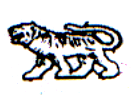 АДМИНИСТРАЦИЯ МИХАЙЛОВСКОГО МУНИЦИПАЛЬНОГО
РАЙОНА ПРИМОРСКОГО КРАЯ
П О С Т А Н О В Л Е Н И Е______________                             с. Михайловка                                  № ________О межведомственной комиссии по регулярному обследованию автобусных маршрутов, по которым осуществляется подвоз учащихся к общеобразовательным учреждениям районаВо исполнение Федерального закона «О безопасности дорожного движения» от 10 декабря 1995 года № 196-ФЗ, распоряжения Правительства Российской Федерации от 02 февраля 1996 года № 133-р «О реализации Федерального закона «О безопасности дорожного движения», администрация Михайловского муниципального районаПОСТАНОВЛЯЕТ:1. Создать межведомственную комиссию по обследованию автобусных маршрутов, по которым осуществляется подвоз учащихся к общеобразовательным учреждениям и утвердить ее состав (Приложение № 1). 2. Утвердить список маршрутов, по которым осуществляется подвоз учащихся (Приложение № 2). 3. Признать утратившими силу постановление администрации Михайловского муниципального района от  г. № 895-па «О межведомственной комиссии по регулярному обследованию автобусных маршрутов, по которым осуществляется подвоз учащихся к общеобразовательным учреждениям района»;4. Управлению культуры и внутренней политики (Никитина) опубликовать настоящее постановление в общественно - политической газете «Вперед».5. Муниципальному казённому учреждению «Управление по организационно-техническому обеспечению деятельности администрации Михайловского муниципального района» (Шевченко) разместить настоящее постановление на сайте администрации Михайловского муниципального района.6. Настоящее постановление вступает в силу с момента его опубликования.7. Контроль за исполнением настоящего постановления возложить на заместителя главы администрации муниципального района Н.В. Андрущенко.Глава Михайловского муниципального района –Глава администрации района                                                     А.И. ЧеботковПриложение № 1УТВЕРЖДЕНОпостановлением администрации Михайловского муниципального района от _____________2015 года №_____СОСТАВкомиссии по обследованию автобусных маршрутовпо которым осуществляется подвоз школьниковк общеобразовательным учреждениям.1. Кораблёв П.Н., первый заместитель главы Михайловского муниципального района, председатель комиссии.2. Арбатов Г.А., главный специалист по охране труда и технике безопасности МКУ «МСО ОУ», секретарь комиссии.  3. Кукарин О.Г.,  начальник ОГИБДД  ОМВД Михайловского муниципального района, майор полиции (по согласованию).4. Улеев А.А., директор филиала «Михайловский»  КГП «Примавтодор» (по согласованию).Члены комиссии:5. Плешанов И.Н., главный инженер филиала «Михайловский» КГП «Примавтодор» (по согласованию).6. Степанов А.С., инспектор дорожного надзора ОГИБДД  ОМВД по Михайловскому району.7. Коловертных В.Н., главный механик МКУ «МСО ОУ».8. Назаренко А.И., главный специалист I разряда по составлению и проверки документации, актов выполненных работ, выдачи разрешений на производство  земельных работ отдела архитектуры, градостроительства и дорожной деятельности управления по вопросам градостроительства, имущественных и земельных отношений. 9. Черникова Н.В., директор МБОУ СОШ с. Абрамовка (по согласованию).10. Светайло Л.Т, директор МБОУ СОШ с. Григорьевка (по согласованию).11. Петухова В.Н., директор МБОУ СОШ им. А.И. Крушанова с. Михайловка (по согласованию).12. Семенова Р.Н., директор МБОУ СОШ с. Ляличи (по согласованию).13. Марчук Н.В., директор МБОУ СОШ с. Осиновка (по согласованию).14. Ухаботин А.С., директор МБОУ СОШ с. Первомайское (по согласованию).15. Каткова Г.А., директор МБОУ СОШ с. Ширяевка (по согласованию).16. Корякина Е.Г., директор МБОУ СОШ с. Ивановка (по согласованию). Приложение № 2УТВЕРЖДЕНОпостановлением администрации Михайловского муниципального района от _____________2015 года №_____Список маршрутов, по которым осуществляется подвоз учащихся к общеобразовательным учреждениям. 1. с. Михайловка – с. Зеленый Яр – с. Песчаное – с. Михайловка.2. с. Михайловка – корейская деревня – с. Михайловка.3. с. Михайловка – с. Некруглово – с. Новое – с. Первомайское - с. Михайловка. 4. с. Михайловка – с. Некруглово – с. Первомайское - с. Ленинское - с. Степное       - с. Первомайское - с. Михайловка.5. с. Михайловка – с. Дальнее - с. Степное – с. Первомайское – с. Родниковое - с. Михайловка.6. с. Михайловка - с. Новожатково – с. Григорьевка – с. Абрамовка – - с. Григорьевка - с. Михайловка.7. с. Михайловка – с. Дубки – с. Абрамовка – с. Павловка – с. Абрамовка – - с. Михайловка.8. с. Ширяевка – с. Тарасовка – с. Ширяевка.9. с. Ширяевка – с. Лубянка – с. Ширяевка.10. с. Ивановка – с. Отрадное – с. Николаевка - с. Ивановка.11. с. Ивановка – с. Горбатка – с. Ивановка – с. Горное – с. Ивановка.  12. с. Осиновка – с. Горное – с. Осиновка.13. с. Михайловка - с. Ляличи - ст. Перелётный - с. Ляличи -  с. Кремово – - ФКУ  в/ч 93145 – с. Кремово - с. Михайловка.14. с. Осиновка – с. Даниловка – с. Осиновка.15. с. Михайловка – с. Васильевка – с. Михайловка.16. МБОУ СОШ им. А.И. Крушанова с. Михайловка – ул. Паровозная (с. Михайловка) – МБОУ СОШ им. А.И. Крушанова с. Михайловка. 